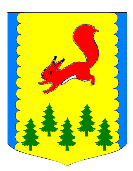 КРАСНОЯРСКИЙ КРАЙАДМИНИСТРАЦИЯ ПИРОВСКОГО МУНИЦИПАЛЬНОГО ОКРУГАПОСТАНОВЛЕНИЕО создании комиссии по противодействию и профилактике коррупции в Пировском муниципальном округеВ соответствии с Федеральным законом от 25.12.2008 №273-ФЗ «О противодействии коррупции», Законом Красноярского края от 07.07.2009 № 8-3610 «О противодействии коррупции в Красноярском крае», постановлением администрации Пировского муниципального округа от 17.09.2021 №491-п «Об утверждении Положения о противодействии и профилактике коррупции в Пировском муниципальном округе Красноярского края», руководствуясь статьями 11, 36 Устава Пировского муниципального округа, ПОСТАНОВЛЯЮ:1. Создать комиссию по противодействию и профилактике коррупции в Пировском муниципальном округе Красноярского края, и утвердить её состав согласно приложению №1.2. Утвердить Положение о комиссии по противодействию и профилактике коррупции в Пировском муниципальном округе Красноярского края согласно приложению № 2.3.Опубликовать настоящее постановление в газете «Заря» и разместить на официальном сайте администрации Пировского округа в сети Интернет.4.  Контроль над исполнением постановления возложить на первого заместителя главы Пировского муниципального округа Ивченко С.С.5. Постановление вступает в силу со дня его официального опубликования, и применяется к правоотношениям, возникшим с 01.01.2021 года.Приложение №1
к распоряжению администрации
Пировского муниципального округа
от 23 сентября 2021 №499-пС О С Т А В
комиссии по противодействию и профилактике коррупции в Пировском муниципальном округе Красноярского края  Приложение №2
к распоряжению администрации
Пировского муниципального округа
от 23 сентября 2021 №499-пПОЛОЖЕНИЕ
о комиссии по противодействию и профилактике коррупции в Пировском муниципальном округе Красноярского края1. Общие положения1.1. Комиссия по противодействию и профилактике коррупции в Пировском муниципальном округе Красноярского края (далее - Комиссия) создана в целях:а) осуществления в пределах своих полномочий деятельности, направленной на противодействие коррупции на территории муниципального образования Пировский  муниципальный округ Красноярского края (далее – Пировский округ);б) обеспечения защиты прав и законных интересов граждан, общества и государства от угроз, связанных с коррупцией;в) создания системы противодействия коррупции в деятельности органов местного самоуправления Пировского округа и организаций различных форм собственности;г) подготовки предложений по совершенствованию законодательства в Пировском округе с точки зрения правового обеспечения противодействия коррупции;1.2. Комиссия в своей деятельности руководствуется Конституцией Российской Федерации, федеральными конституционными законами, федеральными законами, актами Президента Российской Федерации и Правительства Российской Федерации, актами Губернатора Красноярского края и Законодательного Собрания Красноярского края, муниципальными актами Пировского округа, а также настоящим Положением.2. Порядок и принципы образования Комиссии2.1. Комиссия состоит из постоянных членов Комиссии с правом решающего голоса. Возглавляет Комиссию Председатель комиссии.2.2. Персональный состав Комиссии утверждается постановлением администрации Пировского округа.3. Полномочия Комиссии3.1. Комиссия в пределах своих полномочий:1. формирует и координирует мероприятия по противодействию коррупции в муниципальном образовании Пировский округ и контроль за их проведением;2. координирует реализацию Плана мероприятий по противодействию коррупции в муниципальном образовании Пировский округ;3. обеспечивает контроль за реализацией Плана мероприятий по противодействию коррупции в муниципальном образовании Пировский округ;4. разрабатывает и реализует систему мер, направленных на ликвидацию (сокращение) условий, порождающих, провоцирующих и поддерживающих коррупцию во всех ее проявлениях;5. проводит работу по разъяснению муниципальным служащим органов местного самоуправления Пировского округа основных положений международного и федерального законодательства по противодействию коррупции, требований к служебному поведению муниципальных служащих, механизмов возникновения конфликтов интересов;6. взаимодействует с федеральными органами государственной власти, органами государственной власти субъектов Российской Федерации, органами местного самоуправления, организациями, общественными объединениями, со средствами массовой информации и запрашивает у них документы и иные материалы, необходимые для осуществления своей деятельности;7. анализирует решения, принимаемые подведомственными организациями, в целях выявления положений, способствующих возникновению и распространению коррупции, и информирует указанные органы о результатах проведенного анализа;8. изучает, анализирует и обобщает поступающие в Комиссию документы и иные материалы о коррупции и противодействии коррупции и информирует муниципальных служащих органов местного самоуправления Пировского округа о результатах этой работы;9. организует и проводит совещания, семинары и иные мероприятия для достижения перечисленных в разделе 1 настоящего Положения целей.3.2. Комиссия рассматривает также вопросы, связанные с совершенствованием организации проведения экспертизы нормативных правовых актов органов местного самоуправления Пировского округа и их проектов, в целях выявления в них положений, способствующих проявлению коррупции.4. Организация работы Комиссии4.1. Комиссия проводит заседания в соответствии с планом заседания Комиссии, который утверждается на очередном заседании Комиссии. Председатель Комиссии, по мере необходимости, вправе созвать внеочередное заседание Комиссии. Заседания могут быть как открытыми, так и закрытыми.4.2. Заседание Комиссии проводит председатель Комиссии, а в его отсутствие по его поручению - заместитель председателя Комиссии. На заседании секретарем Комиссии ведется протокол, который подписывается председательствующим. Решения Комиссии оформляются протоколом.4.3. Заседание Комиссии правомочно, если на нем присутствует более половины от общего числа членов Комиссии. Решение Комиссии принимается большинством голосов от общего числа членов Комиссии, присутствующих на заседании.4.4. Члены Комиссии обязаны присутствовать на ее заседаниях. О невозможности присутствовать на заседании Комиссии по уважительной причине член Комиссии заблаговременно информирует председателя Комиссии.4.5. Председатель Комиссии:организует работу Комиссии;созывает и проводит заседания Комиссии;представляет Комиссию в отношениях с федеральными органами государственной власти, органами государственной власти субъектов Российской Федерации, органами местного самоуправления, прокуратурой Пировского района, общественными объединениями, со средствами массовой информации.4.6. Член Комиссии добровольно принимает на себя обязательства о неразглашении сведений, затрагивающих честь и достоинство граждан, и другой конфиденциальной информации, которая рассматривается (рассматривалась) Комиссией.4.7. Информация, полученная Комиссией в ходе рассмотрения вопроса, может быть использована только в порядке, предусмотренном федеральным законодательством об информации, информатизации и защите информации.23 сентября 2021гс.Пировское№499-пГлава Пировского муниципального округаА.И.ЕвсеевИвченкоСергейСергеевич-первый заместитель главы Пировского муниципального округа, председатель;КоробейниковВладимир Владимирович-начальник отдела правовой и кадровой работы администрации Пировского муниципального округа, заместитель председателя комиссии;ТрофимовАлександр Владимирович-главный специалист – юрист отдела правовой и кадровой работы администрации Пировского муниципального округа, секретарь комиссии:Члены комиссии:Члены комиссии:КузьминАлексей Геннадьевич-начальник ПП МО МВД России «Казачинский» (по согласованию)КостыгинаГалина Ильинична-председатель Пировского окружного Совета депутатов (по согласованию); ТимербулатовИльнар ГазинуровичНачальник отдела образования администрации Пировского муниципального округа